Dear Sir/Madam,1	Further to TSB Announcement AAP-48 of 15 December 2014 and pursuant to § 6.2 of Recommendation A.8 (Johannesburg, 2008), I hereby inform you that Study Group 16 approved the text of draft revised Recommendation ITU-T.H.264.2 during its Plenary session held on 20 February 2015.2	The title of the revised Recommendation ITU-T H.264.2 remains:ITU-T H.264.2: “Reference software for ITU-T H.264 advanced video coding”3	Available patent information can be accessed on line via the ITU T website.4	The text of the pre-published Recommendation will soon be available on the ITU T website.5	The text of this Recommendation will be published by ITU as soon as possible.Yours faithfully,Chaesub Lee
Director of the Telecommunication
Standardization Bureau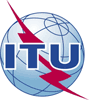 International telecommunication unionTelecommunication Standardization BureauInternational telecommunication unionTelecommunication Standardization Bureau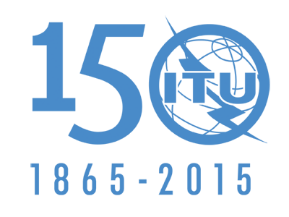 Geneva, 26 February 2015Geneva, 26 February 2015Ref:TSB Circular 144COM 16/SCN/raTSB Circular 144COM 16/SCN/ra-	To Administrations of Member States of the Union-	To ITU-T Sector Members;-	To ITU-T Associates;-	To ITU-T Academia-	To Administrations of Member States of the Union-	To ITU-T Sector Members;-	To ITU-T Associates;-	To ITU-T AcademiaTel:+41 22 730 6805+41 22 730 6805-	To Administrations of Member States of the Union-	To ITU-T Sector Members;-	To ITU-T Associates;-	To ITU-T Academia-	To Administrations of Member States of the Union-	To ITU-T Sector Members;-	To ITU-T Associates;-	To ITU-T AcademiaFax:+41 22 730 5853+41 22 730 5853-	To Administrations of Member States of the Union-	To ITU-T Sector Members;-	To ITU-T Associates;-	To ITU-T Academia-	To Administrations of Member States of the Union-	To ITU-T Sector Members;-	To ITU-T Associates;-	To ITU-T AcademiaE-mail:tsbsg16@itu.int tsbsg16@itu.int Copy:-	To the Chairman and Vice-Chairmen of 
Study Group 16;-	To the Director of the Telecommunication Development Bureau;-	To the Director of the Radiocommunication BureauCopy:-	To the Chairman and Vice-Chairmen of 
Study Group 16;-	To the Director of the Telecommunication Development Bureau;-	To the Director of the Radiocommunication BureauSubject:Approval of revised Recommendation ITU-T H.264.2Approval of revised Recommendation ITU-T H.264.2Approval of revised Recommendation ITU-T H.264.2Approval of revised Recommendation ITU-T H.264.2